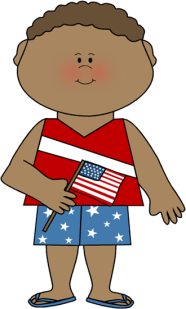 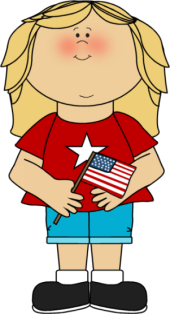 Second Grade News!Second Grade News!Second Grade News!Second Grade News!Second Grade News!May 1-May 5, 2017Reading and Spelling Tests: Friday, May 5th May 1-May 5, 2017Reading and Spelling Tests: Friday, May 5th May 1-May 5, 2017Reading and Spelling Tests: Friday, May 5th May 1-May 5, 2017Reading and Spelling Tests: Friday, May 5th May 1-May 5, 2017Reading and Spelling Tests: Friday, May 5th Announcements 5/2: Jog A Thon/Israel Independence DayAnnouncements 5/2: Jog A Thon/Israel Independence DayAnnouncements 5/2: Jog A Thon/Israel Independence DayAnnouncements 5/2: Jog A Thon/Israel Independence DayAnnouncements 5/2: Jog A Thon/Israel Independence DayReading Story and Skills:Story:  “Red, White and Blue,” by: John HermanPhonics/Fluency:Inflected endingsText Based Comprehension:Author’s purpose, summarizeLanguage – quotation marksWriting:  descriptive poem or songSelection Vocabulary Words:America – the United States of Americabirthday – the day that somebody was born or something began, usually celebrated yearlyflag – a piece of cloth, usually with square corners, with a picture or pattern that stands for a place or countryfreedom – the condition of not being under someone else’s controlnicknames – names used instead of real namesstars – shapes that have five or more pointsstripes – long, narrow bands of colorAmazing Words:unfurl – to unroll or spread something outindependence – freedom to make your own decisionspatriotic – to love and to be loyal to your countryfrayed – to be worn away at the edges and have threads hanging looseindivisible – cannot be separated into partsSelection Vocabulary Words:America – the United States of Americabirthday – the day that somebody was born or something began, usually celebrated yearlyflag – a piece of cloth, usually with square corners, with a picture or pattern that stands for a place or countryfreedom – the condition of not being under someone else’s controlnicknames – names used instead of real namesstars – shapes that have five or more pointsstripes – long, narrow bands of colorAmazing Words:unfurl – to unroll or spread something outindependence – freedom to make your own decisionspatriotic – to love and to be loyal to your countryfrayed – to be worn away at the edges and have threads hanging looseindivisible – cannot be separated into partsSelection Vocabulary Words:America – the United States of Americabirthday – the day that somebody was born or something began, usually celebrated yearlyflag – a piece of cloth, usually with square corners, with a picture or pattern that stands for a place or countryfreedom – the condition of not being under someone else’s controlnicknames – names used instead of real namesstars – shapes that have five or more pointsstripes – long, narrow bands of colorAmazing Words:unfurl – to unroll or spread something outindependence – freedom to make your own decisionspatriotic – to love and to be loyal to your countryfrayed – to be worn away at the edges and have threads hanging looseindivisible – cannot be separated into partsSelection Vocabulary Words:America – the United States of Americabirthday – the day that somebody was born or something began, usually celebrated yearlyflag – a piece of cloth, usually with square corners, with a picture or pattern that stands for a place or countryfreedom – the condition of not being under someone else’s controlnicknames – names used instead of real namesstars – shapes that have five or more pointsstripes – long, narrow bands of colorAmazing Words:unfurl – to unroll or spread something outindependence – freedom to make your own decisionspatriotic – to love and to be loyal to your countryfrayed – to be worn away at the edges and have threads hanging looseindivisible – cannot be separated into partsMandatory Math/Reading/FluencyMandatory Math/Reading/FluencyMandatory Math/Reading/FluencyOptional “Bonus” ActivitiesRead 10 minutes per night aloud and log it on the monthly Reading Log for May.Spelling Tic-Tac-Toe Optional “Bonus” ActivitiesRead 10 minutes per night aloud and log it on the monthly Reading Log for May.Spelling Tic-Tac-Toe Spelling Words:Spelling Words:Spelling Words:Spelling Words:Spelling Words:triedtryingplannedplanninglikedtriedtryingplannedplanninglikedlikinghikedhikingcriedcryingskippedskippingwonlearn